                                                 PERSON SPECIFICATION – LUNCHTIME SUPERVISOR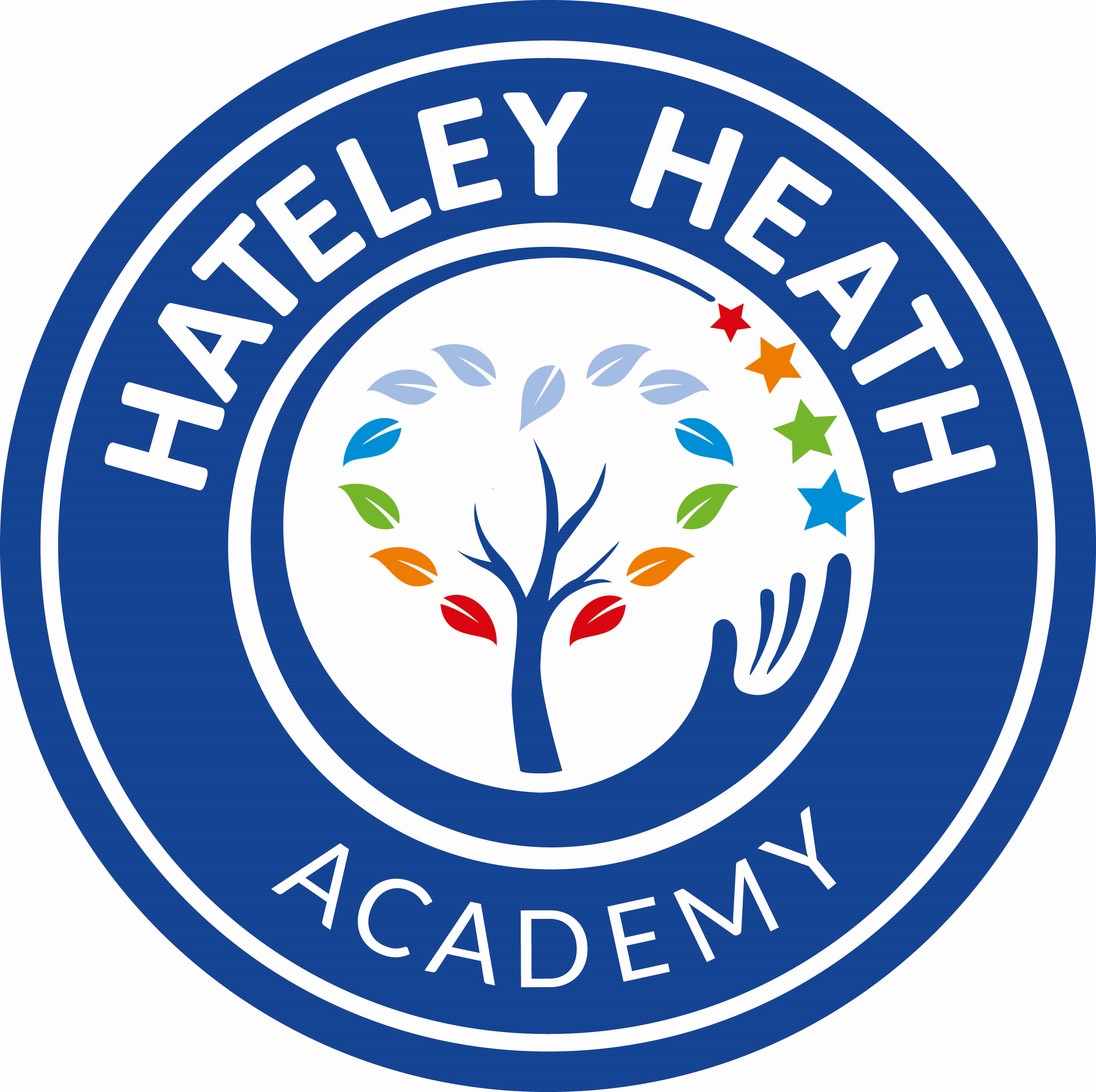 ESSENTIALDESIRABLEMETHOD OF ASSESSMENTQualificationsBasic competency in Math’s and EnglishGCSEs in English and Math’sA First Aid CertificateApplicant’s certificatesDiscussion at interviewExperienceKnowledge and understanding of primary aged children.Experience of supervising children as a carer or parent of young childrenExperience as a Lunchtime SupervisorClassroom assistant qualificationsApplication formInterviewProfessional referencesSkillsEmpathy with young children’s needsAbility to treat children sensitively and fairly.To work as part of a group and individuallyTo inspire trust and confidence in childrenTo encourage high standards of pupil behaviour at all timesGood interpersonal and communications skillsGood team workerTo be able to recognize behaviour that may be giving cause for concern.Application formInterviewProfessional references